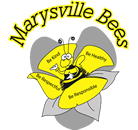 MARYSVILLE ELEMENTARY SCHOOLPAC MEETING Wednesday, September 13, 2023Meeting start 6:32pm Meeting end 7:35Attendance:Nancy Abernthey, Anna Kennedy, Kelsey Sproule, Jessica Sorensen, Stacy Decosse, Lisa McIvorMinutes and Agenda ApprovalFirst Anna Second Nancy, all in favourCorrespondenceNoneReportsTreasurerGeneral Acct $8724.93 money fundraised Gaming Acct $3504.51 - apply in April/May comes in the fall. Has to be used on something that benefits students as a whole, club items (garden club etc)Gaming AccountGeneral AccountPrincipal Introductions and explanation of PAC.  Parent Advisory Council, hear from principal, work together on how to support kids with funding. Fundraising is for extra eg swimming, garden, PA system. Don’t have to volunteer  185 kids this year. New staff, went up a class. Jack Kingwell teaching Kindergarten. Jen Bowes Kindergarten, Kelsey Paterson kindy/1. Kristen Sharpe is back teaching 2/3 split. Leaking in the roof noticed right before school, so her class is currently in the gym. Crew is coming on the weekend hoping to be back into the classroom Tuesday. New daycare hoping to break ground in October.  New shelves in library for the beehive stuff, increased their capacity to 24. Good start this year, Kindergartens are half days and all together. New programs School cash online and clevr Open house October 5 6-7 starting with all parents in the gym for a numeracy talk. Calendar Wear what you love day, September 27 school pictures, Fire safety day, Openhouse, Hot Lunch will be using feeding futures for top ups/breakfast/lunches for kids but we have extra money unsure if we could use this money for hot lunch. If not Stacy will look into what each pizza would cost. Stacy will organize but not until after September. Swimming, currently understaffed- will wait to see how things shape up for the year in regards to swimming lessonsUnfinished Business  Garage Sale BY DONATION cash only, have float already September 23 at 9 am-1pm Need volunteers to organize items- set up tables at the sale. As well for 2 hour time slots on the day of Donations can come in Thursday and Friday 21 and 22 will have benches in the back of the gym. Tape up sign and Shannon will direct. Anything good left over can kept for Christmas exchange. School tables can be used and are in the gym storage closet. Hoping fall fair will be going on despite potential construction. Can use gym if it is raining. Going to post on cork board and such this weekend. Shannon to send out note about volunteers, 2 hour time slots 8-2, sign up sheet at the front desk - Also a note about donation drop off donations. KELSEY TO SEND EMAIL TO STACY/SHANNON If people could bring boxes that would be great.Kindergarteners/ New Student welcome gift - Started a few years ago. We had done water bottle a few years in a row. Doing drawstring bag this year 52 Kindy plus new kids (10 or less) roughly STACY WILL FIGURE OUT. Get a few blank ones.  Where to get? KELSEY WILL ASK JESSICA ABOUT COMPANY SHE USEDNew BusinessGarden Committee- people passionate about the garden. Could have meeting on their own, could talk to teachers and maintenance etc. Every decision must be run through maintenance and follow all guidelines. Then they could send reports that would be reviewed at PAC meetings.Head of maintenance has worked with other schools gardens/ learning areas and has good ideas. Michelle Liebel is quite keen and Ms Walhstrom. Most likely a fall 2024 thing. Garage sale funding to go towards the Garden. Grants and such.Open house Thursday October 5, 2023 6-8 we will have a table set up in the front. Meet the teachers see the classroom etc. Last year we had an ice cream social. We will do cookies instead this year as people will be heading inside. How many cookies? 5.99 per 12 .50 a cookie 250 cookies? All nut free chocolate chip and napkins $200.00 limit. Anna first Kelsey second all in favour. NANCY WILL ORDERArt Cards- planning/ letting teachers know. NANCY WILL START THE PROCESS so they can be earlier this year.Purdy Easter order - have the order come 2 weeks before spring break so we can hand out before spring break. This year we will put it towards Garden EMAIL collection through clevr form (do you agree to share your email with PAC) STACY WILL GET SHANNON LOOK INTO GETTING THAT INFOStacy will look into painting games on pavement again. Speaker series going again. Share how learning works and self regulating the brain. October 25, 2023 for 1st speaker seriesStacy will do the first one on brain development in October. We put out a survey last year on what parents are interested in. STACY WILL SEND SURVEY TO KINDERGARTEN PARENTS. Open to Lindsay Park, share with early start.Garden Poster  for garage sale and open house - And join our garden committee - sign up sheet at garage sale. JESS TO MAKE THE POSTER NANCY OR KELSEY TO DO PRINTINGNext meeting : October 18, 2023 6:30 pmBalance on June 7, 2023Balance on June 7, 2023Balance on June 7, 2023$3,515.76IncomeTotal:Total:Total:ExpensesJuly 4, 2023Monthly Fee3.75August 1, 2023Monthly Fee3.75September 1, 2023Monthly Fee3.75Total:11.25Balance on September 13, 2023Balance on September 13, 2023Balance on September 13, 2023$3,504.51Balance on June 7 , 2023Balance on June 7 , 2023Balance on June 7 , 2023$9,395.92IncomeJuly 4, 2023Interest0.01August 1, 2023Interest0.01September 1, 2023Interest0.01Total:Total:Total:0.03ExpensesJune 13, 2023GC for Guest Speaker (Nancy Abernethy)50.00June 15, 2023Service Fee1.50June 27, 2023Amazing Race rentals & supplies (Marysville Elementary)295.77June 27, 2023Amazing Race supplies (Lindsay park)88.59June 28, 2023Year End Muffins (Nancy Abernethy)272.25July 14, 2023Service Fee1.50September 7, 2023Garage Sale Float50.00Total:Total:Total:759.61Balance on June 7, 2023Balance on June 7, 2023Balance on June 7, 2023$8,636.34